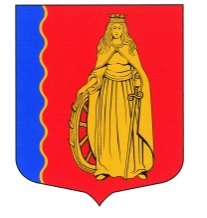 СОВЕТ ДЕПУТАТОВМУНИЦИПАЛЬНОГО ОБРАЗОВАНИЯ«МУРИНСКОЕ СЕЛЬСКОЕ ПОСЕЛЕНИЕ»,ВСЕВОЛОЖСКОГО МУНИЦИПАЛЬНОГО РАЙОНАЛЕНИНГРАДСКОЙ ОБЛАСТИРЕШЕНИЕп. Мурино                                                                 № 36  от  9 сентября 2015г.О передаче части полномочий муниципального образования«Муринское сельское поселение» Всеволожского муниципального района Ленинградской области муниципальному образованию «Всеволожскиймуниципальный район» Ленинградской областив части деятельности административной комиссии на 2016 год  	В соответствии с Федеральным Законом «Об общих принципах организации местного самоуправления в Российской Федерации» от 06.10.03г. №131-ФЗ и иными нормативными правовыми актами Российской Федерации, Уставом муниципального образования «Муринское сельское поселение» Всеволожского муниципального района Ленинградской области, совет депутатов принялРЕШЕНИЕ:1. Передать муниципальному образованию муниципальному образованию «Всеволожский муниципальный района» Ленинградской области. в части осуществления деятельности административной комиссии.2. Поручить администрации муниципального образования «Муринское сельское поселение» заключить соглашение с муниципальным образованием «Всеволожский муниципальный район» Ленинградской области о передаче полномочий по осуществлению деятельности административной комиссии.3. Опубликовать настоящее решение в газете «Муринская панорама» и на официальном сайте администрации МО «Муринское сельское поселение».4. Настоящее решение вступает в силу с момента его опубликования.5. Контроль за исполнением настоящего решения возложить на комиссию по вопросам местного самоуправления, гласности, законности и правопорядка.Глава муниципального образования                                                    В.Ф. Гаркавый